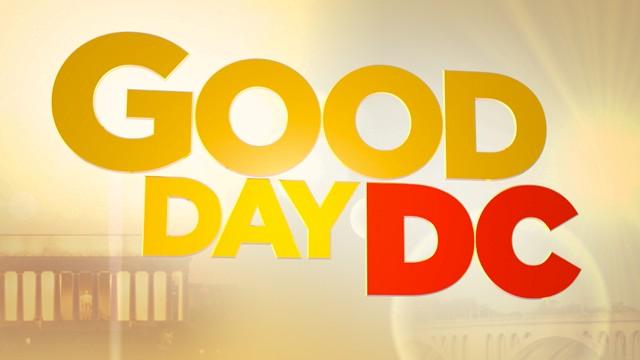 May 15, 2020https://www.fox5dc.com/video/684633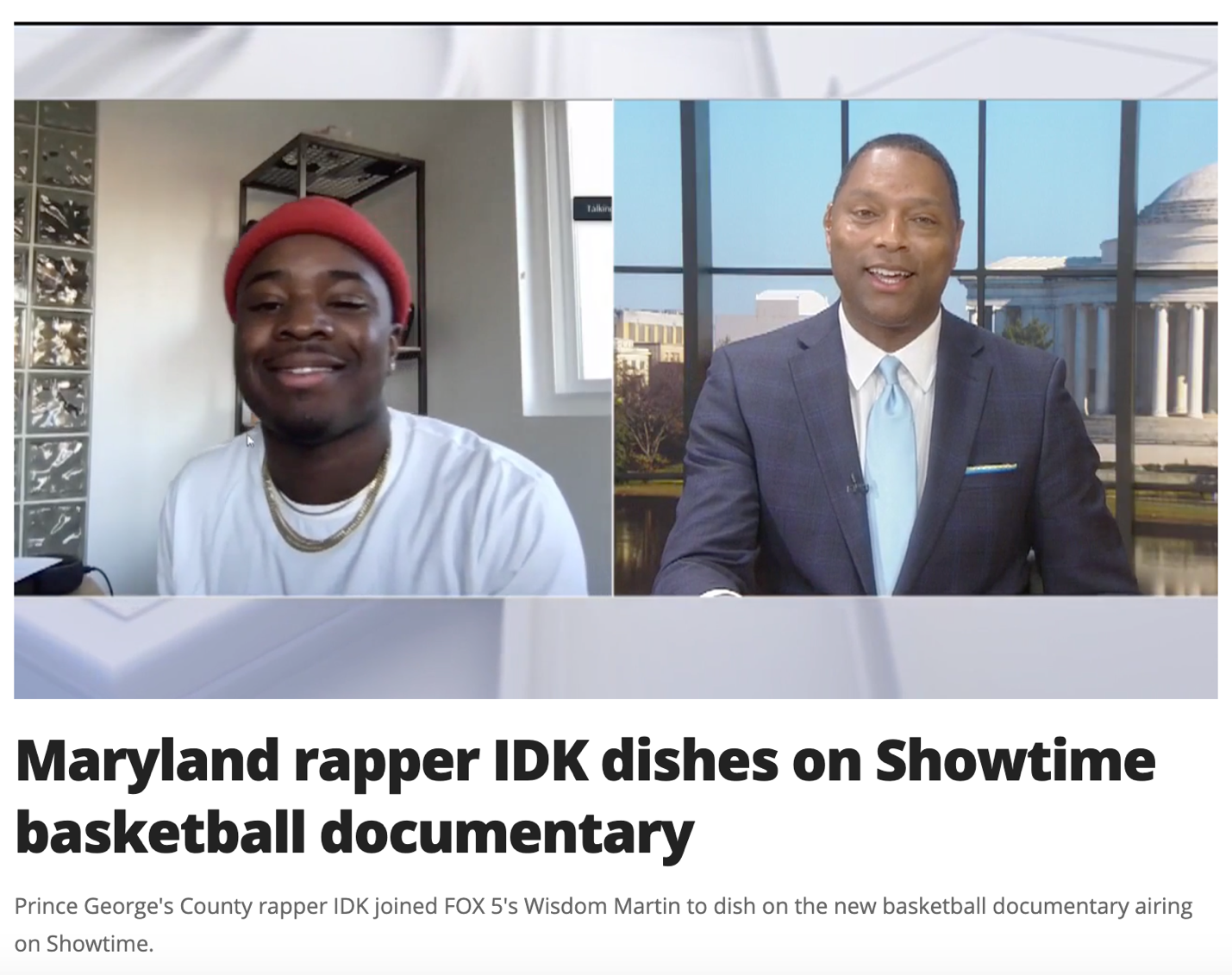 